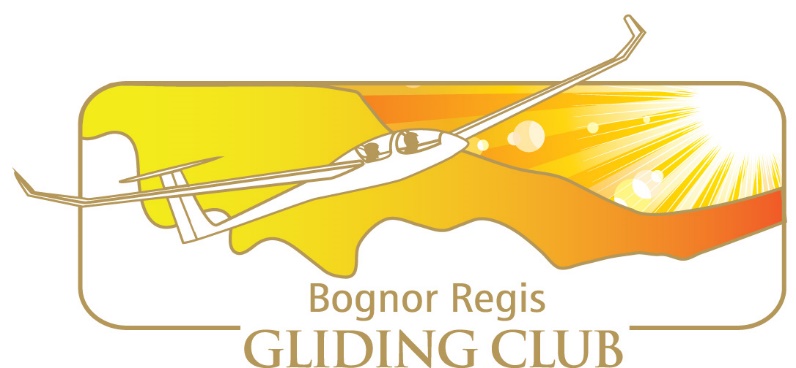 Bognor Regis Gliding ClubClub Operations ManualFORWARDThe purpose of this document is to provide advice, information, and guidance to all those responsible for the safe operation of Bognor Regis Gliding Club (BRGC). It does not attempt to capture every instruction, procedure or working practice at the club, but concentrate on the key elements relevant to gliding operations. (both ground and air).It will be periodically updated to reflect new & changes in procedures. All updated versions will be published on the BRGC website.It is the responsibility of every member at BRGC to familiarise themselves with the contents of this document and any updates to it on a regular basis.  Julian Hitchcock01/03/22Bognor Regis Gliding ClubGlossary of TermsAAIB Air Accident Investigation Board. A group within the Department for Transportresponsible for investigating any aviation accident that results in serious injuryor damage to an aircraft.Airside That area of BRGC field east of the club house.BGA British Gliding Association. The body in the UK with devolved authority (fromthe CAA) for over-seeing the regulation and control of matters relating togliding.BRGC Bognor Regis Gliding Club.BST British Summer Time.CAA Civil Aviation Authority. The body in the UK responsible for over-seeing theregulation and control of all matters relating to civil aviation.CAP413 The Radio Telephony Operators guide for use of the aviation frequencies.CFI Chief Flying Instructor.DI Daily Inspection.Duty InstructorAn instructor approved by the CFI who undertakes responsibility for the flyingoperations taking place.DVLA Driver and Vehicle Licensing Agency. The group responsible for definingmedical requirements for HGV standard drivers. These requirements havebeen aligned by the BGA/CAA with those applicable to glider pilots.FRTOL Flight Radio Telephony Operator’s Licence.Launch MarshalThe person who has assumed responsibility for overseeing the initial stagesof the winch and A/T launch including checking “all clear” and conducting the hand and or radio signals.NOTAMs Notifications to Airmen. The daily instructions outlining areas of restriction andspecial temporary rules affecting use of airspace in the vicinity likely to beflown.P1 Pilot in command (if flying dual this is usually the Instructor or pilotholding a Passenger Rating).P2 Student, visitor or solo pilot receiving a check flight in a two-seater.QFE Height above the airfield (i.e. with the altimeter set to zero at the launchpoint).QNH Height above sea level.VFR Visual Flight Rules.Bognor Regis Gliding ClubContentsOperational Procedures:   1..BGA Operational Regulations   2. Chief Flying Instructor (CFI)   3. Duty Instructor   4. Duty Pilot   5. Safety and the Safety Officer   6. Requirement to Help   7. Starting the Day   8. Winch Drivers   9. Vehicle Driving 10. Laying Cables 11. Daily Inspection 12. Launch Marshal 13. Cable Protocol 14. Membership  15. Making Visitors Welcome 16. Children on the Airfield 17. Dogs 18. Cars on the Airfield 19. End of the Day 20. Medicals 21. Alcohol 22. Local Soaring  23. Length of Flight  24. Circuits 25. Use of Radio 26. Thermalling in the circuit 27. Thermalling Over the Airfield 28. Annual Checks 29. Cloud Flying 30. Aerobatics 31. Passenger Rating. 32. Privately Owned Aircraft 33. Cross Country Flying 34. Visiting Pilots 35. Operational Documentation 36. Record Keeping 37. Occurrences 38. Supervision 39. Avoiding Distraction 40. InstructionAppendix 1 – AerotowingAppendix 2 – Winch LaunchingAppendix 3 – Solo flying when there is no instructor at the fieldAppendix 4 – Passenger RatingBognor Regis Gliding ClubOperational Procedures1. BGA Operational Regulations:All gliding at clubs such as ours in the United Kingdom (UK) is conducted inaccordance with British Gliding Association (BGA) Operational Regulations, which aredetailed in “Laws and Rules for Glider Pilots”. All club members are expected to comply with the Club Operations Manual requirements as well as take all reasonable steps to prevent an unsafe situation occurring. The overall responsibility for BGA policy guidelines in respect of the BGA Safety Management System rests with the BGA Executive Committee. Responsibility for implementing the BGA Safety Management System at BGA member clubs is delegated to the Nominated Post Holders who ensure that as far as reasonably practicable an integrated approach to all operating standards is achieved and that all necessary regulatory and legal requirements are satisfied.The Club Owner is responsible for ensuring that the club complies with its own rules, Part-Sailplane Air Operations requirements, and BGA Operational Regulations, as supported by Laws and Rules, and Managing Flying Risk.  Ground activity is subject to HSE regulation.The following sections cover local rules that add to the BGA Operational Regulationbut in no way override them. 2. Chief Flying Instructor (CFI):The CFI has responsibility for all matters concerning gliding operations. Hisdecision in flying matters is final. He may appoint rated deputies to carry out hisinstructions if absent but remains responsible for all flying matters. 3. Duty Instructor: No flying can take place unless a Duty Instructor is present on site on theground or locally in the air. (Unless operating under Appendix 1) His instructions must be carried out and any pilot not doing so may be grounded and referred to the CFI.Instructional flight will normally take place between 10.00 to 17.00 with appropriate breaks for the DI (and other instructors).However, it is up to each instructor to make it known when s/he is available and for how long each day. All instructors must stop instructing when they no longer feel fit to do so.The first Duty Instructor for any particular flying day is responsible for ensuring the following actions are carried out by him or a nominated club member:a) That NOTAMs are obtained and checked for any impact on flying operations locally.b) That meteorological reports are considered for their possible impacton flying operations.c) Planning the layout of the field (position of winch, cable run, launch area etc) andconveying this information to the Duty Pilot.4. Duty Pilot:The Duty Pilot acts as the Duty Instructor’s manager on the ground.We need members to do all of the groundwork and the Duty Pilot’s job is mainly concerned with organising this. To achieve this, his instructions must also be accepted by the other members present on the field. Duty Pilots are therefore expected to report to the Duty Instructor any member or pilot who refuses to carry out a reasonable request.  Wherever practical, he should delegate activities to those members available so that he is free to oversee safe operations. He must equip himself with, and carry at all times, the mobile airband radio and winch radio when appropriate.5. Safety and the Safety Officer: ALL MEMBERS are responsible for safety both on the ground and in the air.Members must be mindful of their own actions and also be vigilant regarding theactions, or non-actions, of others. If any member observes anything that could affecthis own safety or that of any other person, he must immediately act toprevent it developing into an incident.BRGC strongly advises the use of parachutes and energy absorbing cushions whichare provided in all club gliders for all members to use. If any member decides toremove or not use either of these two safety critical pieces of personal protectionthen they do so at their own risk. Flights without energy absorbing cushions andparachutes are not recommended.The BRGC Safety Officer acts as a focal point for safety related matters within theclub. Any incident witnessed or experienced by any member must be reported to theSafety Officer. The Safety Officer is also responsible for investigating andreporting flying related accidents to the BGA and Air Accident Investigation Board(AAIB). In addition, he is also responsible for creating operating procedures andbriefings to ensure that potential repeat incidents are avoided.Our Accident Procedure is located in the clubhouse and available to download on the website, please familiarise yourself with its content should you need to use it in the case of an accident or incident. There is also a Minor Incidents reporting mechanism on the website, which members are encouraged to report anything untoward that occurs on the ground or in the air. The details are forwarded anomalously to the CFI & Safety Officer. These minor incidents are compiled and used to help prevent a more serious incident or accident occurring.6. Requirement to Help:The club depends on all members doing all of the work that is needed. We therefore request that any member wishing to fly on a day does their share of work on the ground or around the club.7. Starting the Day:At the start of the day, authorised pilots may Daily Inspect aircraft and equipment without an instructor being present.8. Winch Drivers:Winch driving is a vital part of the club operations and a role that carries with it greatresponsibility.In addition to providing pilots with successful launches, the winch driveris an important element in ensuring those launches are conducted safely andefficiently.To drive the winch at BRGC you must first be signed-off by the Winch Master and CFI after which you may DI and operate the winch.The guillotines on the Skylaunch winch must be cleaned, examined and lubricatedevery calendar month and given a Full Function Test annually. Pilots trained in the generaloperation and DI of the winch are encouraged to take the opportunity to participate inthe guillotine scheduled maintenance, testing/re-setting in order to acquire thenecessary skills. All scheduled maintenance must be recorded on the sheet providedfor that purpose, in the winch.Any work that is done on the winch must be recorded in the book in the winch.This is so that wear and tear can be monitored and trends of deterioration can bepicked up and acted on.The winch cables must be inspected each day before flying commences. Any damage, or repair showing excessive wear, or coming together of the ferrules, must be cut out and the cable re-spliced.9. Vehicle Driving:Any member who is competent in the operation and use of a vehicle may teach other members how to carry out the tasks required on the airfield. 10. Laying Cables:When towing out launch cables, the ideal situation is for the vehicle to take anabsolutely straight line from the winch to a point between the two aircraft to belaunched.When towing out cables the vehicle driver should stop if he sees a glider on approach to avoid any conflict and enable the glider to manoeuvre around the tow out vehicle if necessary.Pilots are reminded that cables/ropes can get caught on undercarriages and skids soshould plan their approaches so as to avoid the cable runs.When towing out cables, permission should be requested from the launch point before proceeding to avoid conflicting with A/T taking off.11. Daily Inspections (D.I's):Aircraft DI's will be carried out only by pilots who have been trained and signed-off by trainers and examiners approved by the CFI. An entry to that affect must be recorded in the section of their logbook relating to Daily Inspection's.Persons carrying out the DI must ensure that the glider is equipped with a fullycharged battery, cable release and positive checks completed and that it is clean;particularly the canopy.Whilst it is a requirement that aircraft should only be taken out to the launch pointonce they have been DI’d, it is the responsibility of the first person to fly the aircraft toensure that it has been DI’d (by a qualified person) before it is flown.12.  Launch Marshal: Once the pilot has accepted the cable being attached to the aircraft, initiation of thelaunch passes to a member outside the aircraft nominally designated by the LaunchMarshal. His most important job is to ensure that there is no hazard to launchingwhich might not be visible to the pilot.It is absolutely essential that before calling “all clear above and behind” s/he haspositively and methodically checked that this is so. In addition, s/he should also ensure that there are no persons within a 90-degree arc ahead of the glider, paying particular attention to visitors who may be unaware of the dangers associated with glider operations.Once the launch procedure has started, any member may shout “STOP” at any timefor any reason. In such cases the person stopping the launch should also raise bothhands in the air, the Launch Marshall should radio the winch or Tug STOP, STOP, STOP and the pilot must release the cable.  No member must ever be criticised, if it turns out that the “STOP” call was not necessary.13. Cable protocol (pilots ready for cable):To avoid slowing the launch rate, particularly in busy periods, pilots & instructors are required to take sensible steps to ensure they are ready for the cable when it arrives.  Instructor briefings should be completed prior to getting in the glider to avoid long delays at the launch point.It must be stressed that no pilot must ever be rushed or badgered into the air or interrupted during their pre-flight checks.The pilot has a duty not to delay operations except for reasons of safety.14. Membership:Anyone who flies from the club site is to be either a full or a temporary member.On joining the club even on a temporary basis, full members and visiting pilots are required to sign as having read the Club Operations Manual and while operating from the club are expected to remain familiar with the contents of the Club Operations Manual, in addition to any verbal briefing that is provided.The Club flying fees and charges are reviewed annually or more frequently if circumstances require. The club members run the club and any work done ‘in house’ has a direct impact on the charges. Membership categories and charges are detailed on the Club website15. Making Visitors Welcome:Please make all visitors feel welcome and ensure that all visitors are accompanied by a member “airside”. If interested please provide verbal and written information about the club and offer to show them the hanger or accompany them to the launch point.16. Children on the Airfield (Under 16)Children are not allowed on the airfield unless under the control and supervision of an adult.Airfields can present several hazards that children in particular may not be aware of,or are more susceptible to as a consequence of immaturity or distraction. Forexample:• Gliders are very quiet and it is often impossible to hear them approaching.• Gliders can land on the airfield from any direction.• Winch or A/T cables are hard to see and can drop virtually anywhere on the airfield.(This list is not exhaustive and these are only some of the examples. They alsoare equally applicable to adults but it is reasonable to assume that children aremore vulnerable for the reasons stated above).17. DogsDogs are not allowed on the airfield unless kept on a lead at all times when flying is taking place.18. Cars on the Airfield The normal and safest place for cars is outside of the airfield in the Sainsburys or Pub car parks. Approved Cars should only be taken airside if there is a good reason to do so. Examples of good reasons include the following:• Towing a glider to and from the launch point;• Recovering a glider having landed on the airfield;• As a means of conveying visitors to and from the launch point;• In the event of an emergency requiring urgent use of a vehicle. Drivers should question whether or not they have a legitimate and justifiable reason for taking their car airside. If cars are taken airside, then the doors must be left unlocked with the keys in theignition so that members can move the vehicle in the event of an emergency. Drivers who take their vehicles airside must bear in mind that they do so at their own risk and that their own insurance is probably invalid. BRGC will accept noresponsibility for damage incurred by a private vehicle airside.19. End of the Day It is the responsibility of the Duty Instructor and the Duty Pilot to oversee theactivity necessary at the cessation of flying operations. On days, when noDuty Pilot is officially assigned, it is the responsibility of all members present to undertake this activity jointly. All gliders should be logged down reporting details of any unaccounted gliders (cluband private) to the Duty Instructor. All ground equipment must be returned to the appropriate areas. All club gliders that have flown during the day should have any accumulated mudwashed off, paying particular attention to the wheel boxes. They must then bereturned to the hangar and the doors closed. Prior to this, the Duty Pilot must ensure that all club parachutes are put in theparachute bags in the clubhouse and that all club glider batteries and radio's are put on charge. 20. Medicals: It is the responsibility of all solo pilots to ensure that they have a valid medical at alltimes. The BGA guidelines state that all clubs have a duty to assist their members to complywith the requirements and to maintain appropriate records and documentation. The Annual Return form includes a declaration relating to medical status and must becompleted before the CFI revalidates individual cards. This provides the CFI with awritten record of when the next medical declaration renewal is due. The onus remainson individuals to ensure that their own declaration is obtained and either the originalor a copy provided to the CFI in order to maintain club records. Instructors must not send a pilot on his first solo without first establishing that he hasa valid medical declaration. Abinitio (pre solo) pilots must ensure that they obtain amedical declaration during their training and present it to the CFI who will thenendorse their training record card accordingly. If a pilot does not hold a valid and current medical declaration then he cannot fly asP1. Similarly, it is up to all pilots to take account of temporary medical conditions thatmay prevent them from flying safely (e.g., colds, fatigue, stress, hangovers). In suchcircumstances they should either not fly or fly only with an instructor. They shouldalso make known relevant details of any incapacity (temporary or otherwise) to theDuty Instructor on any occasion when they might wish to fly. Similarly, if a pilot develops a chronic or potentially long-term medical problem, theyshould inform the CFI and seek the advice of their GP, or consultant, as to the effectthis might have on the legitimacy of their current medical declaration and fitness to fly.Use the GASCo I’M SAFE checklist.21. Alcohol:Even the most moderate drinker should be aware that the Railways & TransportSafety Act makes it an offence for pilots, including glider pilots, to fly whilst over theprescribed limit for alcohol.This regulation could be interpreted as being applicable, in the event of an accident,to anybody involved in flying operations – winch driver, wing tip holder, etc.The limit is (breath) 9 micrograms per 100 millilitres or (blood) 20 milligrams per 100millilitres. Note that this is a quarter of the equivalent drink/drive limits and is,effectively, a zero-tolerance limit. A law has existed for many years that pilots mustnot fly whilst impaired through drink or drugs. The Railways & Transport Safety Actquantifies the limits and provides a statutory testing regime.22. Local Soaring (pre-cross-country endorsement): Pilots who do not have the Cross-Country Endorsement to their Bronze Badge arerestricted to local soaring.At BRGC, this is defined as not more than five nautical miles from the airfield andalways within gliding range. Gliding range is defined as having sufficient height to arrive back over the field at1,000ft without having to find lift on the way.Pilots are reminded of the BGA soaring protocol and in particular the emphasis on public safety. 23.  Length of Flight (club aircraft): When flying a club single-seat aircraft, the flight should normally be restricted to amaximum duration of one hour unless briefed/authorised otherwise by the DutyInstructor or Duty Pilot. A typical reason for extending it would be for a Cross-Country Endorsement or Silver Duration attempt declared prior to the flight.When flying a club two-seater, flights would normally be for no longer than 45 minutesbut this can be varied at the discretion of instructors dependent upon demand andavailability of instructors.  Trial lesson flights should typically be no more than 30 minutes.24. Circuits: “Normal” circuits should be started no lower than 700-800ft and should generally correspond to the launch-point in use on any given day.  However, glider can and do land in any direction on the field.   Pilots who have started their circuit should therefore be aware of the possibility of conflicting traffic.     The preferred glider circuits are RH to the east for RWY 05 and RH to the west for RWYs 23 and 1925. Use of Radio: Use of radio in the air is not compulsory at BRGC but is strongly encouraged as it assists flight operations and safety. Full guidance on the use of radios in the air isincluded in CAP413. A copy of this is available via the CAA website.The call sign for air operations is “BOGNOR TRAFFIC”.  Downwind calls can be made as a useful guide to others but all pilots must be mindfulof the fact that many aircraft fly without radio. Pilots using any frequencies other than those allocated for gliding or emergency, mustensure that they have a valid FRTOL. For ground operations a civil radio is used to communicate between the launch-point, winch and cable retrieve vehicle.26. Thermalling in the circuit: Thermalling, once having joined the circuit, is discouraged unless the location of all likely traffic is known.  Once having joined the circuit it is impossible to be certain that there is no other gliderbehind you. An aircraft that is behind you will reasonably assume that you are goingto fly a more or less normal circuit and if that aircraft then starts to thermal, the trailingaircraft can be put in a very difficult position.This can be dangerous, particularly if the pilot of the second aircraft is a low-hourssolo.27. Thermalling Over the Airfield: Other thermalling over and near the airfield is permitted subject to good airmanshipbeing demonstrated. This includes thermalling off the wire, even if this delays the nextlaunch. In such cases it is the responsibility of those on the ground to ensure nofurther aircraft are launched until it is safe to do so.28. Annual Checks All solo pilots must undertake check flights.  This will vary according to experience from daily to annual checks. These must include a general flying check, spin and stall recovery (A/T) and simulated emergencies. These checks must be satisfactory and completed each soaring year and signed off by the instructor undertaking them.  In the event that a pilot fails a check then they must undertake the check again andpass it before the instructor can sign it off. If a solo pilot has not completed their annual check flights they will not be allowed to fly solo until those checks have been successfully completed. (Unless agreed by the CFI)29. Cloud Flying Cloud flying is not permitted within five nautical miles of the airfield. Cloud flying from BRGC is permitted beyond five nautical miles provided the pilotmeets the following conditions:• S/He has received training in instrument flying including recovery from unusualattitudes.• S/He has a parachute.• S/He has a working turn and slip or artificial horizon. The glider must also have aback-up battery supply in the event of the failure of the primary power source.30. Aerobatics Aerobatics must only be flown by pilots who have had appropriate training and, in a glider, rated for those aerobatic manoeuvres intended to fly. No aerobatics must be started below a height of 2,000ft and the aircraft must never drop below 1,500ft whilst doing them, unless approved by the CFI.(Stalling & Spinning is not classed as an aerobatic manoeuvre but must not be started below 1500ft.)31. Passenger Rating (see Appendix 4) Passenger flying may only be done by pilots with a P1 rating signed by the CFI. It must be stressed that no pilot has an automatic right to this. It is entirely at thediscretion of the CFI. Full details on the privileges, requirements and responsibilitiesassociated with the Passenger Rating are included at Appendix 4.32. Privately Owned Aircraft All pilots must inform the CFI of their intention to buy and fly an aircraft new to them atBRGC. The CFI must agree it is appropriate to their skill level before it is flown by them.All pilots must ask permission of the CFI before bringing a new aircraft on site. Members with privately owned aircraft are required to maintain the minimum level of insurance as specified in BGA Operational Regulations.33. Cross Country Flying Suitably qualified pilots (i.e., those who hold the Cross-Country Endorsement) areencouraged to fly cross-country from BRGC. All pilots must tell the Duty Instructor of their intention to fly cross-country and recordtheir flight plan before take-off.Before flying it is essential that the pilot checks the day’s NOTAMs and is fully awareof any activity or restrictions that could affect his intended flight.34. Visiting Pilots Visiting glider pilots are welcome at BRGC but must familiarise themselves withthese Operations. Before flying, they must make themselves known to the Duty Instructor who willdecide (based on their level of experience, qualification and currency) their flyingstatus on the day.35. Operational Documentation Club aircraft manuals (e.g., Pilot Operating Manuals, Technical Manuals, Certificate ofAirworthiness documentation) and BGA Manuals are located in the clubhouse or the website and are available for all members to peruse. Pilots wishing to convert to a club aircraft that they have not flown before should familiarise themselves in particular with thePilot Operating Manual and or talk to an instructor.36. Record Keeping  All logbooks (including electronic) shall be kept up to date and periodically certified (Signed during annual checks) as being correct by the CFI or his nominated deputies. 37. Occurrences. External reporting of occurrences is to take place in compliance with the detail published on the BGA members website. BRGC Post Accident Guide is available hereReporting occurrences where no damage or injury occurs is encouraged and supported by the club’s internal reporting system – these can be reported here38. Supervision. Supervision is provided through the Club CFI that addresses the needs of unqualified pilots and qualified pilots as described in Managing Flying Risk ‘Supervision’.Any club member who spots a safety problem should immediately warn others who may be at immediate risk and highlight the issue to a club instructor or a member of the club committee as appropriate.39. Avoiding Distraction. All members are reminded of the need to avoid distraction during pre-flight checks, launching, rigging of gliders, and maintenance. Distraction can occur through chatting unnecessarily to someone who is carrying out a task and must be avoided40. Instruction Gliding instruction is carried out in accordance with the BGA Gliding Syllabus and each student pilot's progress is detailed on a training record card. Student pilots are required to confirm receipt of training as directed on the record card.  On completion of training, pilot training records (other than personal logbook entries) are retained by the club.Appendix 1Aerotowing****************** IN WORK ******************Appendix 2
Winch Launching:The resources on this page have been put together as part of the BGA Safe Winch Launching Initiative. We hope that all glider pilots will make use of this to increase their knowledge of winch launching – and of what can go wrong. By doing this, everybody can contribute to our efforts to maintain the improvement in safety seen in the first nine years of this BGA initiative.The information presented here builds upon the messages from the earlier stages of the initiative. Accidents resulting from stalls and spins following power loss during the launch (cable break, winch failure etc) have declined dramatically – but we all need to remember the earlier advice:after take-off, maintain a shallow climb until adequate speed is seen with continued acceleration. Then allow the glider to rotate at a controlled pace. If power is lost near the ground, immediately lower the nose to the appropriate recovery attitude.after a power loss in mid-launch, adopt the recovery attitude, wait until the glider regains a safe approach speed, and land ahead if it is safe to do so.Cartwheeling accidents – predominantly to experienced pilots – are still happening as a result of not releasing the cable if the wing drops during the ground run.If you can’t keep the wings level before take-off, release before the wing touches the groundAt BRGC this translates to: If I can’t keep the wings level before take-off I will release. (As the time it takes to react will mean the wing will probably touch down before you release)Be familiar with the BGA Safe Winch Launching available on the BGA Web.Recommended winch setup below: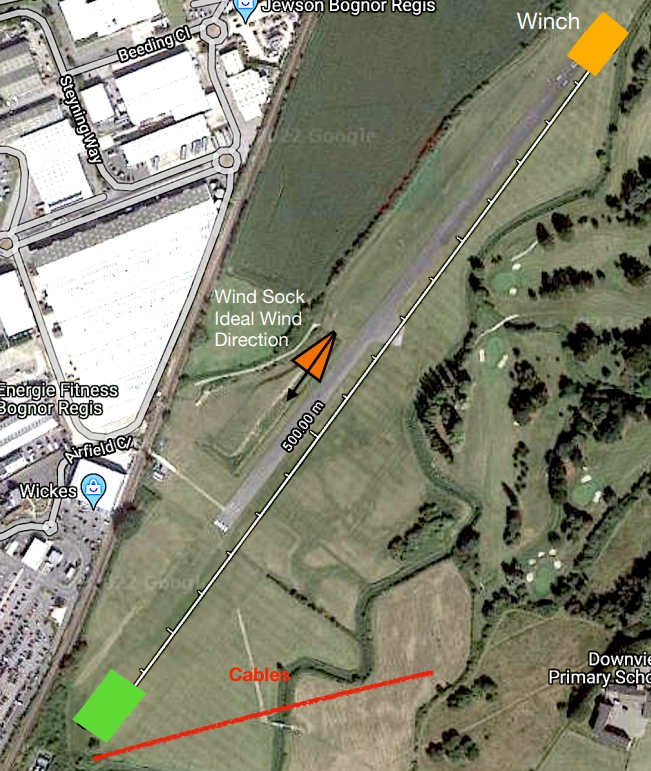 Appendix 3Solo Flying Operations if there is no Instructor Available to SuperviseAerotow onlyTug pilot decides when flying starts and stops Solo glider pilot must have:Silver C (with CFI endorsement)Power, Self-launch / motor glider flying is permitted(as these pilots are self-regulating) Weather limitsNo flying if wind is in excess of (or gusting)15kntsVisibility must be greater than 3mlsMinimum cloud base 2,000ft(All Aerotows must be below cloud base)Prior to Flying:NOTAMS must be checkedEmail to CFI to confirm above prior to flying taking placeAppendix 4 – Passenger RatingGeneralOnly one pilot can exercise his or her Passenger Rating during a single flight (i.e. this is not mutual flying so it must be clear to both crew who is the P1 before the glider is launched).Pilot RequirementsRequirements:Approval by CFIValid Medical, Bronze C, LAPL (s) or PPL10hr solo in the last year (Gliders)Completion of check flight(s) with CFI to include:Circuit planningStall recoveryEventualitiesOral air law test / when to fly decision discussionPrior to undertaking P1 flight:Have completed above / annual check flight with CFI (Rating signed off in log book)Have the agreement of the Duty Instructor on the day of the flight.Be current on 2 seaters, (At least 3 take off and landings in last 90 days)The flight:All of the flying is to be done by the P1 from the front seat and no instruction can take place.P2 must NOT be a paying passenger.